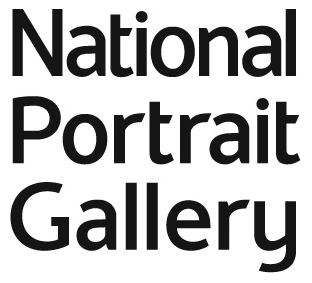 What’s OnJune - August 2019The National Portrait Gallery is home to the largest collection of portraits in the world and celebrates the lives and achievements of those who have influenced British history, culture and identity.National Portrait GallerySt Martin’s Place, London WC2H 0HE020 7306 0055   Recorded information 020 7312 2463Entry to the Gallery is freeAn entry fee is charged for some exhibitions.Nearest Tube: Leicester Square or Charing CrossNearest Mainline Train: Charing CrossBuses to Trafalgar SquareOpening HoursDaily 10.00 – 18.00Friday Lates until 21.00Exiting commences 10 minutes before the closing time. Ticket Desk closes, and last admission to ticketed exhibitions, one hour before the Gallery closes.Due to staff training on Monday mornings, galleries on Floor 1 and all Shops open at 11.00.Please note a transaction fee applies to tickets purchased online and over the phone.Group VisitsFor organised group visits, including schools, colleges and adult groups visit npg.org.uk/learning or call  020 7312 2483.AccessStep-free access is via the Shop entrance on St Martin’s Place and the Orange Street ramp entrance. Accompany your visit with our free access resources including the BSL Gallery App, BSL audio guide, audio picture description and large print guides available from the Ticket Desk. Free Audio Guides are available for all disabled visitors.  For all access enquiries and for specific access requirements visit npg.org.uk/access or call 020 7321 6600. Text Direct 18001.ExploreFree WiFi is available throughout the Gallery.Search the Collection and create your own tours using the interactive Portrait Explorer touch-screens.
Explore the Gallery with our interactive Audio Visual Guide (£3), Family Audio Visual Guide (charges apply) and our new and exclusive Choral Audio Guide (£3).The Gallery App (£1.19 available from iTunes) includes video introductions and floorplans.Pick up a Map to help plan your visit and support the Gallery with a donation of £1.Download the free Smartify app and explore the Collection.Heinz Archive and LibraryThe primary centre for the study of British Portraiture.Open Tuesday, Wednesday and Thursday, 10.00 – 17.00 by appointment only: archive@npg.org.ukKeep in touchRegister online for the Gallery’s free enewsletter and follow us on social media:npg.org.ukInstagram: @nationalportraitgalleryFacebook: /nationalportraitgalleryTwitter: @npglondonOur Visitor Services team are here to help and in return we ask that our visitors are courteous towards all Gallery staff.ExhibitionsNow on at the National Portrait GalleryCindy Sherman27 June – 15 September 2019Full price tickets from £18Concessions from £16.50Free for MembersCatalogue £35, hardbackThis major retrospective explores the art of Cindy Sherman, one of the world’s leading contemporary artists who is celebrated for enigmatic photographs in which her appearance is transformed as she inhabits a world of invented characters.Book nowVisit npg.org.uk/cindyshermanCall 020 7321 6600Or visit the Gallery in person#CindyShermanSponsored by Wells FargoBP Portrait Award 201913 June – 20 October 2019Wolfson and Lerner GalleriesPorter GalleryAdmission freeCatalogue £9.99, paperbackAfter 30 years of sponsorship the BP Portrait Award remainsthe most prestigious portrait painting competition in the world. The free exhibition represents the very best in contemporary practice and continues to be an unmissable highlight of the annual art calendar.Find out moreVisit npg.org.uk/bpCall 020 7321 6600Or visit the Gallery in person#BPPortraitSupported by BP for 30 yearsFuture exhibitionsElizabeth Peyton3 October 2019 – 5 January 2020Admission freeExploring the development of Peyton’s works from the 1990’s to the present day. The exhibition will beaccompanied by a Gallery- wide intervention within the permanent Collection, juxtaposing the artist’s works with historic portraits from the Tudor period onwards.#ElizabethPeytonPre-Raphaelite Sisters17 October 2019 – 26 January 2020Free for MembersCatalogue £35, hardback£24.95, paperback (Gallery exclusive)This major exhibition is the first-ever to focus on the untold story of the women of Pre-Raphaelite art and explores the often overlooked contribution of twelve women to the movement.#PreRaphaeliteSistersTaylor Wessing Photographic Portrait Prize 20197 November 2019 – 16 February 2020Free for MembersCatalogue £15, paperbackThe leading international competition, open to all, which celebrates and promotes the very best in contemporary portrait photography from around the world.#PhotoPrizeSponsored by Taylor WessingFree DisplaysThe Gallery’s changing programme of free displays highlight a range of themes, sitters and artists, as well as significant anniversaries and acquisitions.‘This sceptred isle’: Shakespeare and the PlantagenetsUntil 1 December 2019Room 3, Floor 2John Stezaker: PortraitUntil 1 September 2019Rooms 15 and 16, Floor 2Supported by the William Brake Charitable TrustPeterloo 1819: Democracy, Protest and JusticeOpening 26 July 2019Room 18, Floor 2Celebrating Queen Victoria: 200 Years Until 15 September 2019Room 21, Floor 1Portraying George EliotUntil 1 December 2019Room 25, Floor 1Photography: A Living Art Until 3 November 2019Room 29, Floor 1Indian Nobility in BritainUntil 15 December 2019Room 31 showcase, Floor 1Luminary Drawings: Portraits of Film Directors by Nina Mae FowlerUntil 1 October 2019Room 32, Floor 1BP Portrait 2019 Travel Award13 June – 20 October 2019Room 33, Floor 1BP Portrait Award: Next Generation13 June – 20 October 2019Outside Ondaatje Wing Theatre, Floor -2National ProgrammeYou can see a selection of the Gallery’s Collection on display at venues across the country as part of our varied National Programme, including the current COMING HOME project that sees the Gallery lend portraits of iconic individuals to places they are closely associated with. Find out more at: npg.org.uk/beyondthegalleryEvents CalendarEvents are free unless otherwise stated. Places are allocated on a first come, first served basis and are subject to availability.Book ticketed events at npg.org.uk/events, call 020 7306 0055 or visit the Gallery in person.We offer discounted ticket prices for Concessions and Gallery Supporters. Events are subject to change. Please check the website before visiting.Access:All events are wheelchair accessible.BSL: Events interpreted with British Sign Language or led in BSL. Please check listings for details.Visualising Portraits: Picture description for visually impaired visitors.JuneThu 613.15Lunchtime LectureSir Thomas Gresham with John Guy £4/£3Sir Thomas Gresham is long acclaimed as the architect of the City of London’s commercial greatness and the founder of the Royal Exchange and Gresham College. On the occasion of the 500th anniversary of his birth, historian John Guy asks if this man really was the financial wizard and philanthropist he purported to be.Fri 718.00Friday Lates Resident DJEddie OtchereTake advantage of the Gallery’s late opening and enjoy Eddie’s set and a drink at our pop-up bar.18.30Friday Lates Drop-in DrawingLed by artist Andy PankhurstJoin artist Andy Pankhurst for our popular weekly drawing session in the Gallery. Free, drop-in, all materials provided.19.00Friday Lates In ConversationMemoirs of a Cockney Sikh with Suresh Singh and Stefan Dickers £10/£8Suresh Singh talks to Stefan Dickers, about the candid and sometimes surprising story of his father Joginder Singh, who came to Spitalfields in 1949 and is the subject of the first biography to be written about a London Sikh.Fri 1418.00Friday Lates Guest DJRichard OsborneTake advantage of the Gallery’s late opening and enjoy Richards’s set and a drink at our pop-up bar.18.30Friday Lates Drop-in DrawingLed by artist Gayna PelhamJoin artist Gayna Pelham for our popular weekly drawing session in the Gallery. Free, drop-in, all materials provided19.00Friday Lates ConcertBP Portrait Award/BRIT School Free ticket requiredThe BRIT School of Performing Arts & Technology perform their annual concert to celebrate the launch of the BP Portrait Award 2019.19.30BSL TourThe Road to ReformAlan Murray explores some of the figures at the centre of the social and political reforms of the early 19th Century. Led in BSL with interpretation.Sat 15 – Sun 1611.00 – 17.00Weekend WorkshopFrom Dark to Light with Nina Mae Fowler £150/£125Artist Nina Mae Fowler, whose Luminary Drawings: Portraits of Film Directors are currently on display, leads this two-day workshop which reveals the set up and process behind the portraits.Wed 1913.30Daytime event Gallery TourWalking with Mrs Dalloway with Lauren Elkin£4/£3Join Lauren Elkin, author of Flâneuse: Women Walk the City, for a tour of selected portraits of and by Virginia Woolf, Vanessa Bell, Duncan Grant and others associated with the Bloomsbury Group and the modernist movement. This event is part of wider Dalloway Day celebrations.Thu 2013.15Lunchtime LectureInside Faber with Toby Faber £4/£3As the grandson of Faber’s founder, Toby Faber grew up steeped in the company’s books and its stories. To celebrate the publishing house’s 90th birthday, he gives an intimate and entertaining history drawing on previously unpublished archive material.Fri 2118.00Friday Lates Resident DJEddie OtchereTake advantage of the Gallery’s late opening and enjoy Eddie’s set and a drink at our pop-up bar.18.30Friday Lates Drop-in DrawingLed by artist Alison KusnerJoin artist Alison Kusner for our popular weekly drawing session in the Gallery. Free, drop-in, all materials provided.19.00Friday Lates In ConversationJohn Stezaker, Sabina Jaskot-Gill and Margaret Iverson £10/£8Artist John Stezaker speaks to curator Sabina Jaskot-Gill and Professor Margaret Iverson, Emeritus Professor, School of Philosophy and Art History, University of Essex, about his new display John Stezaker: Portrait.Thu 2714.00Visualising PortraitsThe RestorationFast paced and full of scandal, learn more about Britain under the reign of Charles II through portraits of the time. Visual description events for visitors with visual impairments. (EYE)Fri 2818.00Friday Lates Guest DJNeil PrinceListen and unwind at the bar as DJ Neil Prince creates a set in response to the works on display.18.30Friday Lates Drop-in DrawingLed by artist Marc WoodheadJoin artist Marc Woodhead for our popular weekly drawing session in the Gallery. Free, drop-in, all materials provided.18.30Friday Lates Life DrawingFace and Façade with Gayna Pelham £10/£8Taking inspiration from the Gallery’s Collection where the subjects "dress to impress", Gayna Pelham leads an exciting life drawing session that focuses on the many facets of outward façade.19.00Friday Lates Exhibition TourBP Portrait Award 2019See this year’s selection of the very best of contemporary portrait painting from around the world led by exhibiting artists Tedi Lena and Luis Ruocco.JulyThu 413.15Lunchtime LectureBrunel and Stephenson – Iron Fellowship with Rose Teanby£4/£3Photo historian Rose Teanby discusses how engineering giants Isambard Kingdom Brunel and Robert Stephenson have been represented in visual media, both photography and art. Fri 518.00Friday Lates Resident DJEddie OtchereTake advantage of the Gallery’s late opening and enjoy Eddie’s set and a drink at our pop-up bar.18.30Friday Lates Drop-in DrawingLed by artist Gayna PelhamJoin artist Gayna Pelham for our popular weekly drawing session in the Gallery. Free, drop-in, all materials provided.19.00Friday Lates LectureCindy Sherman – Appearance is All with Paul Moorhouse £10/£8Paul Moorhouse, curator of the Cindy Sherman exhibition, discusses the origins, development and meaning of Sherman’s distinctive art.Fri 1218.00Friday Lates Guest DJMr MadamTake advantage of the Gallery’s late opening and enjoy Mr Madam’s set and a drink at our pop-up bar.18.30Friday Lates Drop-in DrawingLed by artist Alison KusnerJoin artist Alison Kusner for our popular weekly drawing session in the Gallery. Free, drop-in, all materials provided.19.00Friday Lates In ConversationLuminary Drawings with Nina Mae Fowler, Simran Hans, other speakers TBA£10/£8Artist Nina Mae Fowler talks to film critic Simran Hans about her new display of portrait drawings of leading film directors and the sittings in which each was depicted whilst watching a film of importance to them.19.30BSL TourShakespeare and the PlantagenetsJoin Serena Cant for a tour of our display examining the Tudor construction of Plantagenet portraits and their legacy in the popular imagination. Led in BSL.Sat 13 – Sun 1411.00 – 17.00Weekend WorkshopBP Portrait Award 2019 with Charlie Schaffer£150/£125Inspired by this year’s selection in the best of contemporary portrait painting from around the world, spend two days in the studio working with shortlisted artist Charlie Schaffer.Thu 1813.15Lunchtime LectureByron and Napoleon with Antony Peattie£4/£3At a time when Britain was threatened by invasion, Byron persisted in admiring the enemy, Napoleon Bonaparte. Biographer Antony Peattie discusses the phenomenon and explores its consequences for Byron’s life, work and death.Fri 1918.00Friday Lates Resident DJEddie OtchereTake advantage of the Gallery’s late opening and enjoy Eddie’s set and a drink at our pop-up bar.18.30Friday Lates Drop-in DrawingLed by artist Gayna PelhamJoin artist Gayna Pelham for our popular weekly drawing session in the Gallery. Free, drop-in, all materials provided.19.00Friday Lates In ConversationIris Murdoch: painting, philosophy and life with Lucy Bolton and Rebecca Moden £10/£8In the centenary year of Iris Murdoch’s birth, Murdoch scholars Lucy Bolton and Rebecca Moden will demonstrate how paintings feature in her life and work, and examine her relationship with art, artists and philosophical thinking.Sat 2013.00 – 16.00Young People WorkshopPhoto Collage WorkshopWork with professional artist Marysa Dowling to explore themes of performance plus try new photographic and collage techniques. Free events for 14 –21 year olds. Thu 2514.00Visualising PortraitsBP Portrait Award 2019Fresh talent features in abundance at our annual exhibition of shortlisted works from the most prestigious portrait competition in the world. (EYE)Fri 2618.00Friday Lates Guest DJTimberlinaDJ Timberlina mixes a range of genres and music from across the ages to reflect the Collection, enjoy the set and a drink at the pop-up bar.18.30Friday Lates Drop-in DrawingLed by artist Susan WilsonJoin artist Susan Wilson for our popular weekly drawing session in the Gallery. Free, drop-in, all materials provided.18.30Friday Lates Life DrawingFast, Furious and Fun Figure Drawing with Robin Lee-Hall £10/£8Join artist Robin-Lee Hall for a Life Drawing session aimed at those wishing to develop more confidence in drawing the figure.19.00Friday Lates Exhibition TourBP Portrait Award 2019See this year’s selection of the very best of contemporary portrait painting from around the world led by exhibiting artist Vanessa Garwood and shortlisted artist Charlie Schaffer.Sat 27 – Sun 28 July11.00-17.00Weekend WorkshopLooking and being looked at: on portraiture and how to develop trust with your sittersLed by photographer Alejandra Carles-Tolra, whose work was selected for the Taylor Wessing Photographic Portrait Prize 2018 exhibition, this workshop is aimed at those who would like to learn how to get access and build trust with the sitters and communities they’re interested in photographing.Tues 30 or Weds 3111.00 – 16.00Young People One-day WorkshopBP Portrait Award: Next GenerationImmerse yourself in a packed day of creativity. Learn from professional artists, discover new skills in life drawing, create your own painting, and take a tour of the exhibition. All art materials and lunch included, free events for 14-21 year olds.August Thu 113.15Lunchtime LectureLouis XIV, King of the World with Dr Philip Mansel £4/£3Dr Philip Mansel, author of the latest biography of Louis XIV, discusses the contradictions in his personality and policies and his influence on subsequent French rulers, including President Macron.Fri 218.00Friday Lates Resident DJEddie Otchere	Take advantage of the Gallery’s late opening and enjoy Eddie’s set and a drink at our pop-up bar.18.30Friday Lates Drop-in DrawingLed by artist Robin-Lee HallJoin artist Robin-Lee Hall for our popular weekly drawing session in the Gallery. Free, drop-in, all materials provided.19.00Friday Lates In ConversationQueer PerspectivesFree ticket requiredGain a Queer Perspective on our Collection with resident artist Sadie Lee and her special guest as they discuss portraits which have a personal resonance.Fri 918.00Friday Lates Guest DJBen OsborneTake advantage of the Gallery’s late opening and enjoy Ben’s set and a drink at our pop-up bar.18.30Friday Lates Drop-in DrawingLed by artist Marc WoodheadJoin artist Marc Woodhead for our popular weekly drawing session in the Gallery. Free, drop-in, all materials provided.19.30BSL Tour: Cindy ShermanJoin John Wilson for a tour of our major new retrospective of works by leading contemporary artist Cindy Sherman. Led in BSL.(BSL)Sat 10 – Sun 1111.00 – 17.00Weekend WorkshopBP Portrait Award 2019£150/£125Inspired by this year’s selection in the best of contemporary portrait painting from around the world, spend two days in the studio working with exhibiting artist Sarah Jane Moon.Tue 13 – Thu 1511.00 – 16.00Young People’s Summer SchoolBP Portrait AwardFree, application requiredTake your art practice to another level. Spend three-days in the art studio at the Gallery, learning from professional artists and working from a model to create a portrait and learn new skills in composition, lighting and pose. Free events for 14-21 year olds.Thu 1513.15Lunchtime LectureBeckett and the Portrait with Conor Carville£4/£3Conor Carville draws on Beckett's writing, published and unpublished, to show how Beckett used painting as a stimulus throughout his career.Fri 1618.00Friday Lates Resident DJEddie OtchereTake advantage of the Gallery’s late opening and enjoy Eddie’s set and a drink at our pop-up bar.18.30Friday Lates Drop-in DrawingLed by artist Andy PankhurstJoin artist Andy Pankhurst for our popular weekly drawing session in the Gallery. Free, drop in, all materials provided.19.00Friday Lates LecturePeterloo: The Manchester Massacre with Jacqueline Riding £10/£8On 16 August 1819 local yeomanry cavalry, supported by British-army regulars, sliced through a pro-democracy meeting of 60,000 people in Manchester. Exactly two hundred years since the fatal day, Jacqueline Riding she will explore how the complex story of the Peterloo Massacre was translated from archives and books to the big screen.Sat 1714.00Screening: Peterloo£10/£8 We mark the 200th anniversary of the infamous massacre in which a peaceful pro-democracy rally at St Peter's Field in Manchester turned into one of the bloodiest and most notorious episodes in British history. (Dir: Mike Leigh, 2018, 12A, 154 mins)Mon 19 – Tue 2011.00 – 16.00Family WorkshopDesign your own dollCreate a photo cut-out of yourself and decorate different costumes for your doll to wear.Tue 2018.30 – 20.30Young People’s Private ViewBP Portrait Award: Next GenerationFree, booking requiredEnjoy the BP Portrait Award 2019 after-hours with live music, art workshops, competitions, refreshments and a chance to meet artists and other young creatives. Free events for 14-21 year olds.Wed 21 – Thu 2211.00 – 16.00Family WorkshopTake the lead – Film poster makingBe inspired by famous leaders in the Collection to create your own campaign poster – what’s important to you?Fri 2311.00 – 16.00Family WorkshopStep into a portrait – Photography and collageLearn photography and collage skills and recreate famous works in the Collection – who will you become?18.00Friday Lates Guest DJAquilaTake advantage of the Gallery’s late opening and enjoy Aquila’s set and a drink at our pop-up bar.18.30Friday Lates Drop-in DrawingLed by artist Marc WoodheadJoin artist Marc Woodhead for our popular weekly drawing session in the Gallery. Free, drop in, all materials provided.19.00Friday Lates ScreeningOffice Killer£10/£8To complement the Gallery’s current major exhibition, Cindy Sherman, see the artist’s only feature-length film, Office Killer (1997). (Dir Cindy Sherman 1997, 15, 82 mins) Mon 2611.00 – 16.00Family WorkshopHead, shoulders, knees and toes – Drawing workshopLearn to draw a person in proportion or focus on a particular detail.Tue 27 – Wed 2811.00 – 16.00Family WorkshopYou be the judge – Painting competitionEnjoy painting speedy portraits as a family, then choose a favourite and win a prize.Thu 29 – Fri 3011.00 – 16.00Family WorkshopAll about you – Portrait PaintingJoin a professional artist to create your own self portrait – how will you paint yourself?Thu 2914.00Visualising PortraitsShakespeare and the Plantagenets(EYE)Shakespeare’s plays have brought the Plantagenet Kings to life for centuries, but where does fact meet fiction?Fri 3018.00Friday Lates Resident DJ Eddie OtchereTake advantage of the Gallery’s late opening and enjoy Eddie’s set and a drink at our pop-up bar.18.30Friday Lates Drop-in DrawingLed by artist Alison KusnerJoin artist Alison Kusner for our popular weekly drawing session in the Gallery. Free, drop-in, all materials provided.18.30Friday Lates Life DrawingRubens and the Baroque with Andy Pankhurst£10/£8Artist Andy Pankhurst leads a dynamic evening of life drawing during which you will take inspiration from expressive poses by selected artists and their works within the Collection from the 17th Century.19.00Friday Lates Exhibition TourBP Portrait Award 2019See this year’s selection of the very best of contemporary portrait painting from around the world led by shortlisted artist Emma Hopkins.ShopFrom our Collection to yoursDiscover the full range of gifts, books and products inspired by our exhibition and the Collection, available exclusively from Gallery Shops and online.Every purchase supports the National Portrait Gallerynpgshop.org.ukPortrait Restaurant Brighten your day with our scrumptious afternoon tea this winter. See npg.org.uk/portraitrestaurant for menus and packages. To discuss your requirements call 020 7312 2490 or email reservations@portraitrestaurants.comMembershipGet free and unlimited entry to all exhibitions.Starting from just £55 a year, Membership also offers a fantastic range of benefits and supports the Gallery’s work.To find out more visit npg.org.uk/membersor call the team on 020 7321 6283or ask the Ticketing Desk during your next visit.